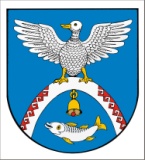 от 30 августа 2022 г. № 435Об организации проведения мероприятий по срочному захоронению трупов людей и животных в военное и мирное время на территории  Новоторъяльского муниципального района Республики Марий ЭлВ соответствии с федеральными законами от 12 февраля 1998 г. № 28-ФЗ «О гражданской обороне», от 12 января 1996 г. № 8-ФЗ «О погребении 
и похоронном деле», от 06 октября 2003 г. № 131-ФЗ «Об общих принципах организации местного самоуправления в Российской Федерации», Национального стандарта ГОСТ Р 42.7.01-2021, приказом МЧС России  
от 14 ноября 2008 г. № 687 «Об утверждении Положения об организации и ведении гражданской обороны в муниципальных образованиях и организациях», постановлением Правительства Республики Марий Эл 
от 21 октября 2007 г. № 270 «О мерах по реализации Федерального закона 
«О погребении и похоронном деле», в целях заблаговременной подготовки, организации, проведения и всестороннего обеспечения работ по поиску, извлечению, опознанию и захоронению тел (останков) погибших (умерших) при военных конфликтах или в следствии этих конфликтов, а также при крупномасштабных чрезвычайных ситуациях природного и техногенного характера на территории Новоторъяльского муниципального района, повлекших массовое поражение населения с летальным исходом, администрация Новоторъяльского муниципального района Республики 
Марий ЭлПОСТАНОВЛЯЕТ:Создать комиссию по срочному захоронению трупов людей                            и животных в условиях военного и мирного времени на территории Новоторъяльского муниципального района  Республики Марий Эл 
и утвердить её состав.Признать утратившим силу постановление администрации муниципального образования «Новоторъяльский муниципальный район» 
от 29 февраля 2012 г. № 100 «О срочном захоронение трупов в военное время и в крупномасштабных чрезвычайных ситуациях, авариях, катастрофах на территории муниципального образования «Новоторъяльский муниципальный район», от 26 августа 2016 г. № 440 «О внесении изменений в постановление администрации муниципального образования «Новоторъяльский муниципальный район» от 29 февраля 2012 г. № 100 «О срочном захоронение трупов в военное время и в крупномасштабных чрезвычайных ситуациях, авариях, катастрофах на территории муниципального образования «Новоторъяльский муниципальный район».Утвердить Положение об организации срочного захоронения трупов людей и животных в условиях военного и мирного времени на территории Новоторъяльского муниципального района Республики Марий Эл.Утвердить Положение о комиссии по срочному захоронению трупов людей и животных в условиях военного и мирного времени на территории Новоторъяльского муниципального района Республики Марий Эл.Утвердить Положение о службе по срочному захоронению трупов людей и животных в военное и мирное время на территории Новоторъяльского муниципального района Республики Марий Эл.Утвердить Номенклатуру запасов необходимых для осуществления срочного захоронения трупов людей и животных в условиях военного и  мирного времени на территории Новоторъяльского муниципального района Республики Марий Эл.Отделу архитектуры и муниципального хозяйства, по гражданской обороне, природопользованию и мобилизационной работе администрации Новоторъяльского муниципального района Республики Марий Эл, отделу по управлению муниципальным имуществом и земельными ресурсами администрации Новоторъяльского муниципального района Республики 
Марий Эл, во взаимодействии с главами администраций городского и сельских поселений, входящих в состав Новоторъяльского муниципального района Республики Марий Эл совместно с Советским территориальным отделом Управления Федеральной службы по надзору в сфере защиты прав потребителей и благополучия человека по Республике Марий Эл определить места для срочного захоронения трупов людей и животных с указанием общей площади и привязки к местности, в том числе резерв земельных участков. При планировании предусмотреть разграничение участков для захоронения людей разных вероисповеданий.Отделу сельского хозяйства:- совместно с сектором по ГО и ЧС администрации Новоторъяльского муниципального района Республики Марий Эл и Государственным бюджетным учреждением Республики Марий Эл «Новоторъяльская районная станция по борьбе с болезнями животных» в целях организации захоронения трупов людей и животных в условиях военного и мирного времени на территории  Новоторъяльского муниципального района Республики Марий Эл разработать «План мероприятий по организации срочного захоронения трупов людей и животных в военное и мирное время на территории Новоторъяльского муниципального района»;- совместно с Финансовым управлением администрации Новоторъяльского муниципального района Республики Марий Эл предусмотреть резерв финансовых средств для изготовления и закупки материальных средств, в соответствии с номенклатурой запасов для осуществления срочного захоронения тел погибших (умерших) людей и горюче-смазочных материалов,  для транспортировки (доставки) тел погибших (умерших). Отделу муниципальных закупок администрации Новоторъяльского муниципального района Республики Марий Эл обеспечить заключение договоров (соглашений) с МУП «Новоторъяльский водоканал» МУП «Новоторъяльский жилсервис» на выделение в условиях военного и мирного времени необходимого количества оборудованного автотранспорта для перевозки трупов погибших (умерших) людей и животных, к местам захоронения, а также спецтехники для устройства захоронений.Рекомендовать:Главному врачу Государственного бюджетного учреждения Республики Марий Эл «Новоторъяльская ЦРБ» совместно с ОП № 10 
(по Новоторъяльскому району» МО МВД России «Советский» организовать установление причин смерти людей на месте гибели, а так же организовать работу по опознанию и регистрации погибших (умерших) людей.ОП № 10 (по Новоторъяльскому району» МО МВД России «Советский» принять меры по организации охраны общественного порядка в районах сбора трупов людей и местах захоронения.МУП «Новоторъяльский жилсервис»  сформировать команду для организации работ по захоронению трупов погибших (умерших) людей и животных.МУП «Новоторъяльский водоканал» и МУП «Новоторъяльский жилсервис» по запросу администрации Новоторъяльского муниципального района обеспечить выделение и быть в готовности выделить необходимую технику для выполнения работ по захоронению погибших (умерших) людей и животных в условиях военного и мирного времени.10.5. Сектору по ГО и ЧС администрации Новоторъяльского муниципального района Республики Марий Эл:- обеспечить организационно-методическое руководство по вопросам создания спасательной службы по срочному захоронению трупов людей                      и животных в условиях военного и мирного времени на территории Новоторъяльского муниципального района Республики Марий Эл;- организовать обучение руководящего состава спасательной службы по срочному захоронению трупов людей  и животных в условиях военного и мирного времени в Республиканском государственном казенном учреждении дополнительного профессионального образования «Учебно-методический центр экологической безопасности и защиты населения», а также в других организациях, осуществляющих образовательную деятельность по дополнительным профессиональным программам в области защиты  от чрезвычайных ситуаций.11. Настоящее постановление обнародовать и разместить в информационно-телекоммуникационной сети «Интернет» на официальном интернет-портале Республики Марий Эл (адрес доступа: mari-el.gov.ru).12. Контроль за выполнением настоящего постановления возложить                на первого заместителя главы администрации Новоторъяльского муниципального района Республики Марий Эл Таныгина Д.А.Глава администрации Новоторъяльского муниципального района		                     В.В. Блинов«УТВЕРЖДЕН»постановлением администрации Новоторъяльского муниципального района Республики Марий Элот  « 30 » августа 2022 г. № 435СОСТАВкомиссии по срочному захоронению трупов людей в условиях военного и мирного времени на территории Новоторъяльского муниципального района Республики Марий ЭлПредседатель комиссии – первый заместитель главы администрации Новоторъяльского муниципального района Республики Марий Эл;Секретарь комиссии – заведующий сектором ГО и ЧС администрации Новоторъяльского муниципального района Республики Марий Эл;Члены комиссии:Главный врач ГБУ РМЭ «Новоторъяльская ЦРБ» (по согласованию);Руководитель ГБУ РМЭ «Новоторъяльская районная СББЖ» 
(по согласованию);Руководитель Финансового управления администрации Новоторъяльского муниципального района Республики Марий Эл;Руководитель отдела по управлению муниципальным имуществом и земельными ресурсами администрации Новоторъяльского муниципального района Республики Марий Эл;Руководитель отдела муниципальных закупок администрации Новоторъяльского  муниципального района Республики Марий Эл;Руководитель отдела архитектуры и муниципального хозяйства, по гражданской обороне, природопользованию и мобилизационной работе администрации Новоторъяльского муниципального района Республики 
Марий Эл;Руководитель отдела сельского хозяйства администрации Новоторъяльского муниципального района Республики Марий Эл;Начальник ОП № 10 (по Новоторъяльскому району» МО МВД России «Советский»  (по согласованию);Директор МУП «Новоторъяльский водоканал» (по согласованию);Директор МУП «Новоторъяльский жилсервис» (по согласованию);Главы городского и сельских администраций Новоторъяльского муниципального района Республики Марий Эл.  «УТВЕРЖДЕНО»постановлением администрации Новоторъяльского муниципального района Республики Марий Элот  « 30 » августа 2022 г. № 435ПОЛОЖЕНИЕоб организации срочного захоронения трупов людей в условиях военного и мирного времени на территории Новоторъяльского муниципального района Республики Марий Эл Общие положенияНастоящее Положение об организации срочного захоронения трупов людей в условиях военного времени и при крупномасштабных чрезвычайных ситуациях на территории Новоторъяльского муниципального района Республики Марий Эл (далее - Положение) разработано 
в соответствии с Федеральным законом от 21 декабря 1994 г. № 68-ФЗ 
«О защите населения и территорий от чрезвычайных ситуаций природного и техногенного характера», Федеральным законом от 12 января 1996 г. № 8-ФЗ «О погребении и похоронном деле», Федеральным законом от 12 февраля 1998 г. № 28-ФЗ О гражданской обороне», Федеральным законом от 30 марта 1999 г. № 52-ФЗ «О санитарно-эпидемиологическом благополучии населения», Федеральным законом от 06 октября 2003 г. № 131-ФЗ «Об общих принципах организации местного самоуправления в Российской Федерации», Национальным стандартом ГОСТ Р 42.7.01-2021, приказом МЧС России  
от 14 ноября 2008 г. № 687 «Об утверждении Положения об организации и ведении гражданской обороны в муниципальных образованиях и организациях», Постановлением Правительства Республики Марий Эл 
от 21 октября 2007 г. № 270 «О мерах по реализации Федерального закона 
«О погребении и похоронном деле», и определяет порядок выбора и подготовки мест под массовые захоронения, порядок транспортировки и доставки погибших (умерших) к местам погребений, организацию и порядок проведения захоронений трупов, гигиенические требования при организации захоронений, порядок регистрации и учета массовых погребений, финансирование работ по организации срочного захоронения трупов людей в военное время и при крупномасштабных чрезвычайных ситуациях на территории Новоторъяльского муниципального района Республики Марий Эл (далее - район). Погребение тел (останков) погибших (умерших) - обрядовые действия по захоронению тела (останков) человека после его смерти в соответствии с обычаями и традициями, не противоречащими санитарным и иным требованиям. Погребение может осуществляться путем предания тела (останков) умершего земле (захоронение в могилу, склеп), огню (кремация                                     с последующим захоронением урны с прахом), является частью мероприятий по санитарно-гигиеническому и противоэпидемическому обеспечению населения и осуществляется с целью противодействия вспышек инфекционных заболеваний и создания благоприятных условий для проживания. Основные положения, такие как: патологоанатомическое освидетельствование, идентификация тел погибших (умерших), государственная регистрация смерти, выполнение санитарно-гигиенических норм, доставка трупов к местам захоронений, погребение, исполнение обрядов, оперативность, гуманность, остаются незыблемыми.Порядок выполнения работ по организации погребения                 (захоронения) тел (останков) погибших (умерших)Организация погребения (захоронения) тел (останков) погибших (умерших) предполагает проведение работ по поиску тел (останков), фиксированию мест их обнаружения, извлечению и первичной обработке погибших (умерших), опознанию и документированию, выбору мест погребения (захоронения), перевозке к ним и захоронению погибших (умерших). Работы по поиску тел (останков), фиксированию мест                                   их обнаружения, извлечению и первичной обработке погибших (умерших), опознанию и документированию, выбору мест погребения (захоронения), перевозке к ним и захоронению погибших (умерших) проводятся службами гражданской защиты района (коммунальной службой гражданской защиты и службой гражданской защиты охраны общественного порядка).Выполнение работ по погребению (захоронению) тел (останков) погибших (умерших) возлагается на группу по срочному захоронению (погребению) тел (останков) погибших (умерших), создаваемую из числа сотрудников МУП «Новоторъяльский жилсервис» и на привлекаемых  к совместной работе с ней специалистов ритуальных организаций, осуществляющих свою деятельность на территории Новоторъяльского муниципального района. Продолжительность работы личного состава группы по захоронению тел (останков) погибших (умерших) не должна превышать 6 часов. После каждого часа работы организуется 20-минутный отдых.В непосредственной близости от мест массового захоронения спасательными службами гражданской защиты разворачиваются временные станции обеззараживания одежды для специальной обработки одежды, обуви,            а также для пропитки одежды защитными составами на базе оборудования санпропускников животноводческих ферм, комплексов предприятий агропромышленного комплекса и подвижных технических средств, используемых в сельском хозяйстве.Организация поиска, извлечения и первичной обработки тел (останков) погибших (умерших)Поиск и извлечение тел (останков) погибших (умерших) из-под завалов зданий и сооружений, подвальных и других заглубленных помещений осуществляется силами НФГО – группой по срочному захоронению трупов.Поиск тел (останков) погибших (умерших) осуществляется в ходе проведения разведки, по данным опросов местного населения, заявлениям официальных органов и граждан, а также при разборе завалов, визуальном осмотре местности, помещений зданий и сооружений, включая подвальные.Места обнаружения тел (останков) погибших (умерших) фиксируются начальниками, отвечающими за срочное захоронение трупов, путем составления схем расположения мест обнаружения трупов с привязкой к долговременным ориентирам на местности (элементам рельефа местности, магистральным автомобильным (железным) дорогам, элементам путепроводов и т.п., не подвергающимся значительным изменениям в течение времени).Вскрытие трупов с подозрением на карантинную инфекцию                            и умерших от неизвестных причин организуется на базе морга ГБУ РМЭ «Новоторъяльская ЦРБ». Транспортировка и захоронение трупов производится в соответствии с патологоанатомической инструкцией.Первичная обработка тел погибших (умерших), в случае необходимости, производится с целью обеспечения условий для их опознания  и транспортировки к местам погребения (захоронения).Выбор и подготовка мест для проведения массовых погребений,нормативно-гигиенические требования по их устройству и содержаниюВыбор и выделение мест для проведения массовых погребений                         на территории района определяется администрацией Новоторъяльского муниципального района Республики Марий Эл (далее – администрация района) совместно с комиссией по срочному захоронению трупов людей в условиях военного и мирного времени на территории Новоторъяльского муниципального района Республики Марий Эл (далее - комиссия) на подведомственных территориях, на которых предполагается выбор и выделение мест для проведения массовых погребений и захоронений при положительной санитарно-гигиенической экспертизе в соответствии с правилами застройки, с учетом гидрогеологических характеристик, особенностей рельефа местности, состава грунтов, предельно допустимых экологических нагрузок на окружающую среду и должен обеспечивать неопределенно долгий срок существования места погребения погибших (умерших).Предоставление земельного участка для размещения места массового погребения осуществляется в соответствии с земельным законодательством, а также в соответствии с проектной документацией, утвержденной в порядке, установленном законодательством Российской Федерации и законодательством субъекта Российской Федерации.Выбор земельного участка для размещения места захоронения осуществляется в соответствии с правилами застройки города или иного поселения с учетом гидрогеологических характеристик, особенностей рельефа местности, состава грунтов, предельно допустимых экологических нагрузок на окружающую среду, а также в соответствии с санитарными правилами                           и нормами и должен обеспечивать неопределенно долгий срок существования места погребения.Размер земельного участка для захоронения определяется с учетом количества жителей конкретного населённого пункта или иного поселения,                  а также с учетом вместимости уже имеющихся кладбищ.Выбор участков и отвод территории под места возможных захоронений на территории района осуществляется представителями отдела архитектуры и муниципального хозяйства, по гражданской обороне, природопользованию и мобилизационной работе администрации Новоторъяльского муниципального района Республики Марий Эл совместно с представителями отдела по управлению муниципальным имуществом и земельными ресурсами администрации Новоторъяльского муниципального района Республики Марий Эл, по согласованию с Советским территориальным  отделом Управления Федеральной службы по надзору в сфере защиты прав потребителей и благополучия человека по Республике Марий Эл. При определении размера участка под захоронение следует исходить из установленного строительными нормами и правилами норматива СНиП 2.07.01-89, на расстоянии не менее 300 метров от границ селитебной территории населенных пунктов. Перед въездом к месту захоронения должна быть предусмотрена площадка для подвоза и разгрузки трупов. Территория захоронения в последствии должна быть огорожена                        по периметру. Создаваемые массовые погребения не подлежат сносу и могут быть перенесены только по решению администрации района или Правительства Республики Марий Эл в случае угрозы затопления либо других стихийных бедствий. Порядок транспортировки и доставки тел (останков) погибших (умерших) к местам погребенийТранспортировка и доставка погибших (умерших) к местам погребения осуществляется в срок не более трёх дней с подготовленных площадок от моргов и хранилищ трупов, с оформленными документами  на погребение.Предварительная причина смерти погибшего устанавливается                     на месте гибели врачом и сотрудником правоохранительных органов.Врачебное свидетельство о смерти оформляется в морге врачом-патологоанатомом в результате вскрытия трупа.Государственное свидетельство о смерти выдается отделом ЗАГС администрации Новоторъяльского муниципального района Республики 
Марий Эл на основании врачебного свидетельства о смерти, что является основанием для выдачи тела родственникам или сопровождающим труп к месту погребения.Перевозка тел (останков) погибших (умерших) с мест обнаружения                      к местам погребения осуществляется автотранспортом МУП «Новоторъяльский водоканал» и МУП «Новоторъяльский жилсервис», в соответствии с заключенными договорами без предварительной оплаты. При необходимости допускается использование автотранспорта организаций и учреждений подведомственных администрации района.По окончании перевозки и захоронения погибших (умерших) транспорт должен в обязательном порядке пройти дезинфекцию дезинфицирующими средствами, разрешенными к применению в установленном порядке.После дезинфекции проводится санитарно-эпидемиологический                             и дозиметрический контроль автотранспорта. Организация и порядок проведения захоронения тел (останков)             погибших (умерших)Захоронение тел (останков) погибших (умерших) осуществляется                    в соответствии с Федеральным законом от 12.01.1996 г. № 8-ФЗ 
«О погребении и похоронном деле», Национальным стандартом ГОСТ 
Р 42.7.01-2021, Постановлением Правительства Республики Марий Эл от 21.10.2007 г. № 270 «О мерах по реализации Федерального закона 
«О погребении и похоронном деле», с учетом национальных обычаев и традиций, не противоречащих санитарным и иным требованиям.Организация захоронения и захоронение тел (останков) погибших (умерших) возлагается на МУП «Новоторъяльский жилсервис» и ООО «Новоторъяльский жилсервис».Контроль за организацией погребения осуществляет Комиссия, указанная в пункте 4.1 настоящего Положения.Погребение как обрядовые действия по захоронению тела (останков) человека после его смерти в соответствии с обычаями и традициями, не должно противоречить санитарным и иным требованиям. Погребение может осуществляться путем предания тела (останков) умершего земле (захоронение в могилу, склеп), огню (кремация с последующим захоронением урны с прахом), воде (захоронение в воду в порядке, определенном нормативными правовыми актами Российской Федерации). Создаваемые, а также существующие места погребения не подлежат сносу и могут быть перенесены только по решению администрации района или Правительства Республики Марий Эл в случае угрозы постоянных затоплений, оползней, после землетрясений и других стихийных бедствий.На общественных кладбищах для погребения умерших (погибших),                               в условиях военного времени и при крупномасштабных чрезвычайных ситуациях, могут создаваться воинские участки.Размер места для захоронения умерших (погибших) в условиях военного времени и при крупномасштабных чрезвычайных ситуациях, предоставляемого на кладбищах, находящихся в ведении администраций поселений района, устанавливается администрациями поселений района.Порядок деятельности общественных кладбищ определяется администрациями поселений района.Каждое захоронение, произведенное на территории кладбища, находящегося в ведении администрациями поселений района, регистрируется администрациями поселений района в книге регистрации захоронений (захоронений урн с прахом). Запись о регистрации захоронения вносится в удостоверение                                о захоронении после захоронения, но не позднее одного рабочего дня, следующего за днем захоронения.Порядок регистрация и учета массовых погребенийРегистрация и учет массовых захоронений производится на общих основаниях в книге захоронений кладбищ, на которых определены номера участков для погребения в братских могилах.Администрациями поселений района, на территориях которых расположено кладбище, где производится захоронение составляется акт в 3-х экземплярах, в котором указывается:- дата захоронения;- регистрационный номер захоронения;- номер участка захоронения;- количество захороненных;- номер свидетельства о смерти и дата его выдачи и орган его выдавший на каждого захороненного;- номер паталогоанатомического отделения, в котором находился труп;- регистрационный номер трупа;- фамилия, имя, отчество трупа;- адрес его обнаружения;- адрес его места жительства;- дата его рождения;- пол.Первый экземпляр акта остается в администрации поселения района (по месту нахождения кладбища).Второй экземпляр акта направляется в архивный отдел администрации района.Третий экземпляр акта передается в учреждение здравоохранения.При захоронении неопознанных тел погибших (умерших) их учет производится по той же схеме, только без паспортных данных.Финансирование работ по организации массового погребенияФинансирование работ по организации массового погребения                         и других захоронений жертв военных конфликтов и при крупномасштабных чрезвычайных ситуациях, а также финансирование содержания мест погребений, установка памятников, создание мемориалов осуществляется в соответствии с расходными обязательствами за счет бюджета Новоторъяльского муниципального района, предприятий и организаций, находящихся на территории района или за счет иных средств по решению соответствующих органов в соответствии с Федеральным законом от 12 января 1996 г. № 8-ФЗ «О погребении и похоронном деле».Нормативные правовые актыФедеральный закон от 12 февраля 1998 г. № 28-ФЗ «О гражданской обороне».Федеральный закон от 21 декабря 1994 г. № 68-ФЗ «О защите населения и территорий от чрезвычайных ситуаций природного и техногенного характера».Федеральный закон от 12 февраля 1996 г. № 8-ФЗ «О погребении                              и похоронном деле». Федеральный закон от 30 марта 1999 г. № 52-ФЗ «О санитарно-эпидемиологическом благополучии населения».Федеральный закон от 10 января 2002 г. № 7-ФЗ «Об охране окружающей среды».Приказ МЧС России от 14 ноября 2008 г. № 687 «Об утверждении Положения об организации и ведении гражданской обороны в муниципальных образованиях и организациях».Постановление Правительства Республики Марий Эл от 21 октября 2007 г.  № 270 «О мерах по реализации ФЗ «О погребении и похоронном деле». СНиП 2.07.01-89 «Строительные нормы и правила. Градостроительство. Планировка и застройка городских и сельских поселений».Национальный стандарт ГОСТ Р 42.7.01-2021.«УТВЕРЖДЕНО»постановлением администрации Новоторъяльского муниципального района Республики Марий Элот  «     » августа 2022 г. № ПОЛОЖЕНИЕо комиссии по срочному захоронению трупов людей в условияхвоенного и мирного времени на территории Новоторъяльского муниципального района Республики Марий ЭлОбщие положенияНастоящее Положение о комиссии по срочному захоронению трупов людей в условиях военного и мирного времени на территории Новоторъяльского муниципального района Республики Марий Эл (далее - Положение) определяет порядок работы комиссии по срочному захоронению трупов в условиях военного и мирного времени на территории Новоторъяльского муниципального района Республики Марий Эл (далее - комиссия).В своей деятельности комиссия руководствуется Федеральным законом от 12 января 1996 г. № 8-ФЗ «О погребении и похоронном деле», Федеральным законом от 12 февраля 1998 г. № 28-ФЗ «О гражданской обороне», Федеральным законом от 30 марта 1999 г. № 52-ФЗ «О санитарно-эпидемиологическом благополучии населения», Федеральным законом 
от 06 октября 2003 г. № 131-ФЗ «Об общих принципах организации местного самоуправления в Российской Федерации», Национальным стандартом ГОСТ Р 42.7.01-2021, приказом МЧС России  от 14 ноября 2008 г. № 687 
«Об утверждении Положения об организации и ведении гражданской обороны в муниципальных образованиях и организациях», Постановлением Правительства Республики Марий Эл от 21 октября 2007 г. № 270 «О мерах по реализации Федерального закона «О погребении и похоронном деле», Положением Новоторъяльского муниципального района Республики 
Марий Эл, нормативными правовыми и иными актами Новоторъяльского муниципального района.Для участия в деятельности комиссии могут привлекаться должностные лица и работники функциональных органов администрации Новоторъяльского муниципального района Республики Марий Эл, организаций различных форм собственности (по согласованию с ними).2. Основные задачи и функции комиссииОсновными задачами комиссии являются:разработка предложений для решения проблем в области захоронения погибших (умерших) в военное время и при крупномасштабных чрезвычайных ситуациях на территории Новоторъяльского муниципального района Республики Марий Эл (далее - район);обеспечение взаимодействия организаций при решении задач в области захоронения погибших (умерших) в военное время и при крупномасштабных чрезвычайных ситуациях на территории района;организация и контроль за осуществлением мероприятий по срочному захоронению погибших (умерших) в военное время и при крупномасштабных чрезвычайных ситуациях на территории района;руководство работами по срочному захоронению погибших (умерших) в военное время и при крупномасштабных чрезвычайных ситуациях                             на территории района.Комиссия в соответствии с возложенными на нее задачами выполняет следующие функции:организует проведение мероприятий по осуществлению опознания, учета и захоронения тел (останков) погибших (умерших) с соблюдением установленных законодательством правил;организует санитарно-эпидемиологический надзор на территории района в военное время и при крупномасштабных чрезвычайных ситуациях.Порядок работы комиссииКомиссию возглавляет председатель комиссии.В отсутствие председателя комиссии его функции исполняет заместитель председателя комиссии.Председатель комиссии:осуществляет общее руководство деятельностью комиссии;распределяет полномочия между членами комиссии;обеспечивает проведение заседаний комиссии;принимает участие в обсуждении вопросов, вынесенных                                      на рассмотрение комиссии, а также обладает правом решающего голоса по указанным вопросам и учитывается при определении кворума.Секретарь комиссии:незамедлительно (либо не позднее одного рабочего дня) уведомляет членов комиссии о повестке дня, дате, времени и месте проведения очередного заседания комиссии;ведёт протокол заседания комиссии.Члены комиссии принимают участие в обсуждении вопросов, вынесенных на рассмотрение комиссии, а также обладают правом голоса	                  по указанным вопросам.Заседание комиссии считается правомочным, если в нем принимает участие не менее 2/3 членов комиссии.Решения комиссии принимаются большинством голосов присутствующих на заседании членов комиссии.Решение комиссии оформляется протоколом. УТВЕРЖДЕНОпостановлением администрации Новоторъяльского муниципального района Республики Марий Элот  « 30 » августа 2022 г. № 435ПОЛОЖЕНИЕо спасательной службе по срочному захоронению трупов людей                         
и животных в военное и мирное время на территории Новоторъяльского муниципального района Республики Марий ЭлОбщие положенияНастоящее Положение о спасательной службе по срочному захоронению трупов людей и животных в военное и мирное время на территории Новоторъяльского муниципального района Республики Марий Эл (далее - Положение) разработано  в соответствии с Федеральным законом 
от 12 февраля 1998 г. № 28-ФЗ «О гражданской обороне»,  Федеральным законом от 21 декабря 1994 г. № 68-ФЗ «О защите населения и территорий от чрезвычайных ситуаций природного и техногенного характера», Федеральным законом от 12 января 1996 г. № 8-ФЗ «О погребении и похоронном деле», приказом МЧС России от 14 ноября 2008 г. № 687 «Об утверждении Положения об организации и ведении гражданской обороны в муниципальных образованиях и организациях», Национальным стандартом ГОСТ Р 42.7.01-2021 и определяет порядок создания и деятельности службы по срочному захоронению трупов людей и животных в военное время на территории Новоторъяльского муниципального района (далее – служба захоронения).  Служба захоронения представляет собой совокупность органов управления, сил и средств, предназначенных для организации и проведения комплекса мероприятий по захоронению трупов людей и животных в военное время, а также, в случае необходимости, при чрезвычайных ситуациях мирного времени.Служба в своей деятельности руководствуется федеральными законами, указами и распоряжениями Президента Российской Федерации, постановлениями и распоряжениями Правительства Российской Федерации, нормативными правовыми актами Республики Марий Эл, правовыми актами администрации Новоторъяльского муниципального района Республики 
Марий Эл, а также настоящим Положением.Основу службы захоронения составляют нештатные формирования по обеспечению выполнения мероприятий по гражданской обороне (далее – НФГО).  Служба захоронения осуществляет свою деятельность                                   во взаимодействии с территориальными органами МЧС России, специально уполномоченным на решение задач в области гражданской обороны – Главным управлением МЧС России по Республике Марий Эл, отделом ГО и ЧС администрации Новоторъяльского муниципального района Республики 
Марий Эл, а также с другими спасательными службами гражданской защиты Новоторъяльского муниципального района (медицинской службой и службой охраны общественного порядка)  в установленном порядке.Основные задачи службы захоронения2.1. Основными задачами службы захоронения являются:- прогнозирование безвозвратных потерь среди населения при ведении военных действий, а также при чрезвычайных ситуациях мирного времени;- планирование, организация и проведение мероприятий по захоронению трупов людей и животных в военное время, а также при чрезвычайных ситуациях мирного времени;- создание и подготовка сил и средств службы захоронения к выполнению задач при проведении мероприятий гражданской обороны;- создание и содержание запасов медицинских, санитарно-хозяйственных и других средств, предназначенных для НФГО службы по захоронению трупов;- проведение мероприятий по идентификации, доставке к местам захоронения, обеззараживанию и захоронению трупов.Организация службы захороненияСлужба захоронения создается по решению главы администрации Новоторъяльского муниципального района Республики Марий Эл - руководителя гражданской обороны Новоторъяльского муниципального района Республики Марий Эл (далее – руководитель ГО района). Служба захоронения создается по территориальному принципу на базе специализированных ритуальных организаций, осуществляющих свою деятельность на территории Новоторъяльского муниципального района Республики Марий Эл, независимо от формы собственности, которые создают НФГО,  для обеспечения мероприятий по срочному захоронению трупов людей  и животных в военное время.  В состав службы захоронения входят:  - руководство службы захоронения;- органы управления службы захоронения;- силы и средства службы захоронения. К руководству службы захоронения относится начальник службы захоронения. Начальником службы захоронения является специально назначенное должностное лицо, назначаемое руководителем ГО Новоторъяльского муниципального района Республики Марий Эл. Органом управления службы по захоронению трупов является штаб службы захоронения. Штаб службы захоронения создается в мирное время распоряжением (приказом) руководителя службы захоронения. К силам и средства службы захоронения относятся НФГО.К НФГО, входящим в состав службы по захоронению трупов относятся:- НФГО по поиску и сбору погибших (умерших);- НФГО по организации похоронных мероприятий.НФГО службы захоронения, создаются на базе специализированных ритуальных организаций, из числа работников в обязательном порядке, если это предусмотрено законодательством Российской Федерации, или по решению администраций специализированных ритуальных организаций, в порядке, предусмотренном законодательством Российской Федерации.Создание и руководство НФГО возлагается на руководителей специализированных ритуальных организаций. Функции и задачи НФГО:- сбор погибших и доставка их к местам проведения судебной медицинской экспертизы; - доставка погибших к месту захоронения после судмедэкспертизы;- санитарный надзор и санитарно-эпидемиологический контроль;- организация и проведение судебной медицинской экспертизы; - захоронение умерших от ран, болезней в медицинских учреждениях; - санитарно-эпидемиологическая группа для выявления и захоронения трупов в очаге особо опасных инфекций и проведение текущей                                       и заключительной дезактивации в очаге особо опасной инфекции;- транспортировка и доставка трупов; - осуществление контроля за полнотой и качеством проведения дезинфекции другими службами.НФГО службы захоронения используются в ходе проведения аварийно-спасательных и других неотложных работ при ведении военных конфликтов или вследствие этих конфликтов, как вспомогательные подразделения для выполнения противоэпидемических мероприятий гражданской обороны по решению руководителя ГО Новоторъяльского муниципального района Республики Марий Эл.При необходимости, для выполнения задач, возлагаемых на службу решениями руководителя ГО Новоторъяльского муниципального района Республики Марий Эл, могут создаваться и другие НФГО службы по захоронению трупов.Организация управления службой захороненияУправление службой захоронения в лице начальника и штаба службы захоронения заключается:- в планировании действий службы захоронения и НФГО службы захоронения в военное время;- в поддержании в постоянной готовности специализированных организаций по вопросам похоронного дела и НФГО, создаваемых на их базе,            к выполнению мероприятий по срочному захоронению трупов людей                          и животных в военное время;- в подготовке руководителей службы захоронения и личного состава НФГО службы захоронения.4.2. Основой управления службой по захоронению трупов является решение начальника службы на проведение мероприятий по срочному захоронению трупов.В решении начальника службы захоронения на проведение мероприятий по срочному захоронению трупов определяется порядок проведения мероприятий по идентификации, перевозке, обеззараживанию и захоронению трупов, организация кадрового обеспечения, организация обеспечения имуществом и техникой, организация защиты работников органов управления и организаций, состав и порядок использования сил и средств службы по захоронению трупов, организация взаимодействия, организация управления.Решение начальника службы захоронения на проведение мероприятий по срочному захоронению трупов оформляется графически (на карте)                                 и текстуально (с приложением комплекта документов) в виде Плана срочного захоронения трупов на территории Новоторъяльского муниципального района Республики Марий Эл в военное время (далее – План захоронения).В комплект документов Плана захоронения входят:- схема оповещения органов управления службы по захоронению трупов;- схема управления и связи на военное время; - документы скрытой связи;- план взаимодействия с другими службами;- состав и задачи оперативных групп;- расчеты, заявки, справочные и другие материалы.4.3. План захоронения согласовывается с Главным управлением МЧС России по Республике Марий Эл и утверждается главой администрации Новоторъяльского муниципального района Республики Марий Эл.План разрабатывается в мирное время и корректируется по мере необходимости.Начальник службы захоронения осуществляет непосредственное руководство планированием мероприятий по срочному захоронению трупов людей и животных на территории Новоторъяльского муниципального района Республики Марий Эл.4.4. Начальник службы захоронения ежегодно, до 01 ноября текущего года,  представляет доклад о состоянии службы захоронения.Полномочия руководителя службы по захоронению труповРуководителем службы захоронения назначается должностное лицо, которое непосредственно подчиняется руководителю ГО Новоторъяльского муниципального района Республики Марий Эл. В его оперативном подчинении находится штаб службы.В военное время штабом службы захоронения организуется информационное взаимодействие с силами гражданской обороны городского округа, осуществляющими проведение аварийно-спасательных и других неотложных работ (далее -  АСДНР) в очагах поражения.Мероприятия по срочному захоронению К мероприятиям по организации по срочному захоронению трупов относятся:- создание и накопление материально-технических средств                               для проведения срочного захоронения трупов и средств обеззараживания;- совершенствование системы управления НФГО службы срочному захоронению трупов;- подготовка и техническое оснащение НФГО службы срочному захоронению трупов.Подготовка личного состава службы захороненияПодготовка и обучение руководителей службы захоронения и НФГО службы захоронения, а также сотрудников организаций входящих в состав НФГО службы захоронения (далее - личный состав формирований), осуществляется в соответствии с действующим законодательством Российской Федерации и в соответствии с методическими рекомендациями организационно-методических указаний МЧС России по подготовке органов управления, сил гражданской обороны и единой государственной системы предупреждения и ликвидации чрезвычайных ситуаций.Обучение личного состава формирований включает базовую                       и специальную подготовку по специфике выполняемых задач и в полном объеме по применению средств индивидуальной защиты. Программа обучения личного состава НФГО разрабатывается начальником службы захоронения в соответствии с Примерной программой курсового обучения нештатных формирований по обеспечению выполнения мероприятий по гражданской обороне в области гражданской обороны, утвержденной заместителем Министра Российской Федерации по делам гражданской обороны, чрезвычайным ситуациям и ликвидации последствий стихийных бедствий П.Ф. Барышевым (от 20.11.2020 № 2-4-71-26-11).Темы специальной подготовки отрабатываются с учетом предназначения формирований,  предназначенных для захоронения трупов в военное время. Основным методом проведения занятий является практическая тренировка. Теоретический материал изучается в объеме, необходимом для правильного и четкого выполнения практических приемов и действий. Личный состав формирований по итогам обучения  должен:знать:- характерные особенности опасностей,  возникающих при ведении военных действий или вследствие этих действий,  способы защиты от них; - особенности чрезвычайных ситуаций природного и техногенного характера,  угроз терроризма и способы защиты от них; - поражающие свойства отравляющих веществ (ОВ), аварийных                           и химически опасных веществ (АХОВ),  применяемых на объекте,  порядок                       и способы защиты при их утечке (выбросе); - предназначение своего формирования и свои функциональные обязанности; - порядок действий по сигналам оповещения; - порядок оповещения,  сбора и приведения формирования в готовность; - место сбора формирования,  пути и порядок выдвижения к месту проведения работ; - назначение,  технические данные, порядок применения и возможности техники,  механизмов и приборов, а также средств защиты, состоящих на оснащении формирования; - порядок проведения специальной обработки;  уметь: - выполнять функциональные обязанности по проведению работ                           по доставке трупов к месту захоронения и захоронению;- поддерживать в исправном состоянии и грамотно применять штатную технику, механизмы, приборы и другое табельное имущество, а также средства индивидуальной защиты; - работать на штатных средствах связи; - проводить санитарную обработку и обеззараживание техники,  одежды и средств индивидуальной защиты. Обучение руководителей службы захоронения и начальников (командиров) формирований, осуществляется в организациях, осуществляющих образовательную деятельность по дополнительным профессиональным программам в области гражданской обороны, находящихся в ведении Министерства Российской Федерации по делам гражданской обороны, чрезвычайным ситуациям и ликвидации последствий стихийных бедствий, в РГКУ УМЦ экологической безопасности и защиты населения, или в организациях, осуществляющих образовательную деятельность по дополнительным профессиональным программам в области  гражданской  обороныОбучения личного состава НФГО службы планируется и проводится под руководством начальника службы срочного захоронения трупов и командиров формирований в объеме не менее 36 часов в год.     Проведение аттестации сотрудников НФГО не предусматривается, вследствие специфики выполняемых подразделениями задач.Методическое руководство и контроль за организацией обучения и подготовки личного состава формирований, осуществляет сектор                                     по ГО и ЧС администрации Новоторъяльского муниципального района Республики Марий Эл. 8. Материальное обеспечение и финансирование службы по срочному захоронению труповФинансирование службы по захоронению трупов осуществляется                        в соответствии с действующим законодательством Российской Федерации                   на выполнение мероприятий по гражданской обороне.УТВЕРЖДЕНОпостановлением администрации Новоторъяльского муниципального района Республики Марий Элот «30» август 2022 г. №435Номенклатуразапасов необходимых для осуществления срочного захоронения трупов людей в условиях военного и мирного времени на территории Новоторъяльского муниципального района Республики Марий ЭлУ ТОРЪЯЛ МУНИЦИПАЛ РАЙОНЫНАДМИНИСТРАЦИЙЖЕПУНЧАЛАДМИНИСТРАЦИЯ НОВОТОРЪЯЛЬСКОГОМУНИЦИПАЛЬНОГО РАЙОНАПОСТАНОВЛЕНИЕ№ п/пНаименование Единица измеренияНорма храненияПримечаниеЗапасы гробов (материалов для изготовления гробов)шт.50Мешки патологоанатомическиешт.50Дезинфицирующие вещества (хлорная известь)кг200Горюче смазочные материалы (для транспортного обеспечения)л500